	MĚSTO ŽATEC	USNESENÍ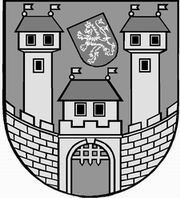 	z 	28	. jednání Rady města Žatce 	konané dne	11.11.2014Usnesení č. 	843 /14	-	882 /14	 843/14	Schválení programu	 844/14	Kontrola usnesení	 845/14	Informace o investičních akcích	 846/14	Prodej volných bytových jednotek	 847/14	Nabídka převodu nemovitostí Ústeckého kraje	 848/14	Plán oprav	 849/14	Návrh na změnu ÚP Žatec - právní stav po změně č. 4 - p.p.č. 3956/1 a 	st.p.č. 3970 k.ú. Žatec	 850/14	Rozpočtová změna – Technická správa města Žatec s.r.o.	 851/14	Výběr zhotovitele akce „Zajištění havarijního stavu a sanace Kláštera 	Kapucínů č.p. 299, Obránců míru, Žatec – I. etapa“	 852/14	Výběr zhotovitele stavby – „Rekonstrukce osvětlení a elektroinstalací 	Gymnázia Žatec“	 853/14	Výběr zhotovitele stavby: „Zahradní altán při čp. 1437, ulice Tyršova, 	Žatec“	 854/14	Nabídka společnosti České dráhy, a.s.	 855/14	Pacht pozemku p.p.č. 3982/2 v k.ú. Žatec	 856/14	Pacht pozemku p.p.č. 1702/34 v k.ú. Žatec	 857/14	Pacht pozemku p.p.č. 1702/35 v k.ú. Žatec	 858/14	Rozbor hospodaření Města Žatce k 30.09.2014	 859/14	Výroční zprávy o činnosti ZŠ a ZUŠ Žatec za školní rok 2013/2014	 860/14	Operační plán zimní údržby 2014 - 2015	 861/14	Rozpočtová změna - změna č. 5 ÚP Žatec	 862/14	Rozpočtová změna - vánoční výzdoba	 863/14	Jednací řízení bez uveřejnění č. 1	 864/14	Odměny ředitelů mateřských a základních škol za 2. pololetí roku 2014	 865/14	Žádost o účelovou neinvestiční dotaci – MŠ Žatec, Fügnerova 2051	 866/14	Žádost o refundaci fin. prostředků z pojistné události – vichřice – 	poškození plotu	 867/14	Rozpočtová změna – hospodaření v lesích	 868/14	Rozpočtová změna – uvolnění rezervy PO Domov pro seniory a 	Pečovatelská služba v Žatci	 869/14	Přijetí finančního účelového daru	 870/14	Zpráva o činnosti – Chrám Chmele a Piva CZ, příspěvková organizace za 1.	 pololetí roku 2014	 871/14	Rozpočtová změna – změny platových tarifů	 872/14	Rozpočtová změna – odměny komisím a výborům	 873/14	Rozpočtová změna – funkční odměna	 874/14	Rozpočtová změna – Chrám Chmele a Piva - platební výměr č. 34/2013	 875/14	Žádost o účelovou neinvestiční dotaci – MŠ speciální, Žatec, Studentská 	1416, okres Louny	 876/14	Přidělení bytů v DPS	 877/14	Přidělení bytů v DPS	 878/14	Přidělení bytu v DPS	 879/14	Přidělení bytu v DPS	 880/14	Žádost fyzické osoby o vrácení příspěvku na sociální účely	 881/14	Rozpočtová změna	 882/14	Dodatek č. 1 ke Smlouvě o zajištění zpětného odběru a využití odpadů z 	obalů	 843/14	Schválení programuRada města Žatce projednala a schvaluje program jednání rady města.									 T:  11.11.2014	O:	p.	HAMOUSOVÁ	 844/14	Kontrola usneseníRada města Žatce projednala a bere na vědomí kontrolu usnesení z minulých jednání rady města.									 T:  11.11.2014	O:	p.	VAJDA	 845/14	Informace o investičních akcíchRada města Žatce bere na vědomí informaci o investičních akcích.									 T:  11.11.2014	O:	p.	DUCHOŇOVÁ	 846/14	Prodej volných bytových jednotekRada města Žatce doporučuje Zastupitelstvu města Žatce schválit prodej volné bytové jednotky č. 2553/14 ul. Černobýla v Žatci o velikosti 1+1, plocha bytu 35,70 m2 s podílem společných částí budovy č.p. 2553, 2554, 2555 v Žatci a podílem pozemku st.p.č. 1115/1 o výměře 757 m2 v k.ú. Žatec o velikosti 357/41632 vzhledem k celku fyzické osobě za kupní cenu 380.124,00 Kč a poplatky spojené s provedením smlouvy, dále prodej volné bytové jednotky č. 2554/2 ul. Černobýla v Žatci o velikosti 1+1, plocha bytu 35,70 m2 s podílem společných částí budovy č.p. 2553, 2554, 2555 v Žatci a podílem pozemku st.p.č. 1115/1 o výměře 757 m2 v k.ú. Žatec o velikosti 357/41632 vzhledem k celku fyzické osobě za kupní cenu 342.000,00 Kč a poplatky spojené s provedením smlouvy.									 T:  31.12.2014	O:	p.	DUCHOŇOVÁ	 847/14	Nabídka převodu nemovitostí Ústeckého krajeRada města Žatce doporučuje Zastupitelstvu města Žatce neschválit nabýt budovu č.p. 281 objekt k bydlení s pozemkem st.p.č. 375 o výměře 307 m2 a budovu č.p. 754 objekt k bydlení s pozemkem st.p.č. 935 o výměře 572 m2 vše v k. ú. Žatec z majetku Ústeckého kraje, IČ 70892156 za kupní cenu 4.000.000,00 Kč.	T:	31.12.2014	O:	p.	DUCHOŇOVÁ	 848/14	Plán opravRada města Žatce schvaluje čerpání rezervního fondu správce - Správa domů Podměstí roku 2014 ve výši 138.500,00 Kč na úhradu bezbariérových úprav koupelen v domě č.p. 2512, 2513 ul. U Hřiště v Žatci.									 T:  18.11.2014	O:	p.	DUCHOŇOVÁ	 849/14	Návrh na změnu ÚP Žatec - právní stav po změně č. 4 - p.p.č. 3956/1 a 	st.p.č. 3970 k.ú. ŽatecRada města Žatce projednala žádost o změnu ÚP Žatec - právní stav po změně č. 4 - změna etapizace pozemků p.p.č. 3956/1 a st.p.č. 3970 k.ú. Žatec a upřednostňuje variantupro posouzení žádosti Zastupitelstvem města Žatce.								 T:  31.12.2014	O:	p.	DUCHOŇOVÁ	 850/14	Rozpočtová změna – Technická správa města Žatec s.r.o.Rada města Žatce schvaluje rozpočtovou změnu – uvolnění finančních prostředků z rezervního fondu na financování provozních výdajů kap. 739 - Technická správa města Žatec, s.r.o.Výdaje: 741-6171-5901                  - 490.000,00 Kč (RF)Výdaje: 739-3639-5169, org. 510        + 490.000,00 Kč (kap. 739-prov.výdaje –                                                             TSMŽ,s.r.o.).	T:	18.11.2014	O:	p.	SEDLÁKOVÁ	 851/14	Výběr zhotovitele akce „Zajištění havarijního stavu a sanace Kláštera 	Kapucínů č.p. 299, Obránců míru, Žatec – I. etapa“Rada města Žatce projednala a v souladu se Zásadami a postupy Města Žatec pro zadávání veřejných zakázek – veřejná zakázka malého rozsahu schvaluje pořadí na prvníchpěti místech při hodnocení nabídek na akci „Zajištění havarijního stavu a sanace Kláštera Kapucínů č.p. 299, Obránců míru, Žatec – I. etapa“ takto:1. REKOS – JV s.r.o., Pražská 881, Žatec2. KLEMO s.r.o. Bezděkov 65, Žatec3. P+S+P, Husova 2995, Žatec4. AZISTAV s.r.o. Dobříčany 4, Žatec5. ABLOC s.r.o. Náhorní 887, BerounRada města Žatce schvaluje výsledek hodnocení a posouzení nabídek stanovené hodnotící komisí.Rada města Žatce zároveň ukládá starostce města Žatce podepsat smlouvu o dílo s vítězným uchazečem.									 T:  20.11.2014	O:	p.	DUCHOŇOVÁ	 852/14	Výběr zhotovitele stavby – „Rekonstrukce osvětlení a elektroinstalací 	Gymnázia Žatec“Rada města Žatce projednala zprávu o posouzení a hodnocení nabídek ze dne 17.10.2014  na zhotovitele stavby „Rekonstrukce osvětlení a elektroinstalací Gymnázia Žatec“ a dle ust. § 81 odst. 1 písmena b) zákona č. 137/2006 Sb., o veřejných zakázkách, ve znění pozdějších předpisů a rozhodla o výběru nejvhodnější nabídky uchazeče s nejnižší nabídkovou cenou pod pořadovým číslem 2.Rada města Žatce schvaluje výsledek hodnocení a posouzení nabídek stanovené hodnotící komisí.Rada města Žatce zároveň ukládá starostce města Žatce podepsat smlouvu o dílo s vítězným uchazečem.									 T:  24.11.2014	O:	p.	DUCHOŇOVÁ	 853/14	Výběr zhotovitele stavby: „Zahradní altán při čp. 1437, ulice Tyršova, 	Žatec“Rada města Žatce projednala zprávu o posouzení a hodnocení nabídek ze dne 07.10.2014 na zhotovitele stavby „Zahradní altán při čp. 1437, ulice Tyršova, Žatec“ a v souladu se Zásadami a postupy pro zadávání veřejných zakázek Města Žatce rozhodla o výběru nejvhodnější nabídky uchazeče s nejnižší nabídkovou cenou s pořadovým číslem 1. Zahájení realizace stavby altánu bude podmíněno zahájením související stavby: „Sesuv svahu v Žatci, ulice Tyršova na pozemku fyzických osob“.   Rada města Žatce schvaluje výsledek hodnocení a posouzení nabídek stanovené hodnotící komisí.Rada města Žatce zároveň schvaluje znění smlouvy o dílo a ukládá starostce města Žatce tuto smlouvu podepsat s vybraným uchazečem.									 T:  18.11.2014	O:	p.	DUCHOŇOVÁ	 854/14	Nabídka společnosti České dráhy, a.s.Rada města Žatce doporučuje Zastupitelstvu města Žatce neschválit nabýt do majetku města budovu s č.p. 1193 ul. Jana Herbena v Žatci – objekt k bydlení s pozemkem st.p.č. 1366/1 zastavěná plocha a nádvoří o výměře 727 m2, zapsané na  LV 6895 v k.ú. Žatec, z majetku společnosti České dráhy, a.s. za kupní cenu 3.600.000,00 Kč.	T:	31.12.2014	O:	p.	DUCHOŇOVÁ	 855/14	Pacht pozemku p.p.č. 3982/2 v k.ú. ŽatecRada města Žatce schvaluje pacht pozemku p.p.č. 3982/2 orná půda o výměře 1.440 m2 v k.ú. Žatec fyzické osobě jako zahradu na dobu určitou do 01.10.2016, za pachtovné ve výši 2.880,00 Kč/rok.									 T:  19.11.2014	O:	p.	DUCHOŇOVÁ	 856/14	Pacht pozemku p.p.č. 1702/34 v k.ú. ŽatecRada města Žatce schvaluje pacht části pozemku p.p.č. 1702/34 orná půda o výměře 332 m2 v k.ú. Žatec fyzické osobě jako zahradu na dobu určitou do 01.10.2018, za pachtovné ve výši 2,00 Kč/m2/rok.									 T:  19.11.2014	O:	p.	DUCHOŇOVÁ	 857/14	Pacht pozemku p.p.č. 1702/35 v k.ú. ŽatecRada města Žatce schvaluje pacht pozemku p.p.č. 1702/35 orná půda o výměře 400 m2 v k.ú. Žatec fyzické osobě jako zahradu na dobu určitou do 01.10.2018, za pachtovné ve výši 2.400,00 Kč/rok.	T:	19.11.2014	O:	p.	DUCHOŇOVÁ	 858/14	Rozbor hospodaření Města Žatce k 30.09.2014Rada města Žatce bere na vědomí  Rozbor hospodaření Města Žatce k 30.09.2014.									 T:  30.11.2014	O:	p.	SEDLÁKOVÁ	 859/14	Výroční zprávy o činnosti ZŠ a ZUŠ Žatec za školní rok 2013/2014Rada města Žatce bere na vědomí výroční zprávy o činnosti příspěvkových organizací - Základní školy Žatec, Petra Bezruče 2000, okres Louny; Základní školy Žatec, Komenského alej 749, okres Louny; Základní školy Žatec, nám. 28. října 1019, okres Louny; Základní školy a Mateřské školy, Žatec, Jižní 2777, okres Louny; Základní školy a Mateřské školy, Žatec, Dvořákova 24, okres Louny a Základní umělecké školy Žatec, okres Louny za školní rok 2013/2014.	T:	30.11.2014	O:	p.	SEDLÁKOVÁ	 860/14	Operační plán zimní údržby 2014 - 2015Rada města Žatce projednala a schvaluje předložený Operační plán zimní údržby místních komunikací v majetku města Žatec pro rok 2014 - 2015, kterým se stanovuje rozsah, způsob a lhůty odstraňování závad ve schůdnosti chodníků a sjízdnosti vozovek místních komunikací a kterým se vymezují úseky místních komunikací a chodníků, na kterých se pro jejich malý dopravní význam nezajišťuje sjízdnost a schůdnost odstraňováním sněhu a náledí.									 T:  13.11.2014	O:	p.	DUCHOŇOVÁ	 861/14	Rozpočtová změna - změna č. 5 ÚP ŽatecRada města Žatce schvaluje rozpočtovou změnu ve výši 152.000,00 Kč na posílení výdajů kap. 739 – Územní plánování.Příjmy: 739-3635-2119        + 152.000,00 Kč příjem od občanůVýdaje: 739-3635-5169       + 152.000,00 Kč územní plán.	T:	18.11.2014	O:	p.	SEDLÁKOVÁ	 862/14	Rozpočtová změna - vánoční výzdobaRada města Žatce schvaluje rozpočtovou změnu ve výši 55.000,00 Kč na pořízení světelné vánoční výzdoby takto:Výdaje: 741-6171-5901            - 55.000,00 Kč (rezervní fond)Výdaje: 739-3639-6122           + 55.000,00 Kč (vánoční výzdoba).	T:	18.11.2014	O:	p.	SEDLÁKOVÁ	 863/14	Jednací řízení bez uveřejnění č. 1Rada města Žatce projednala a schvaluje jednací řízení bez uveřejnění č. 1 na akci „Realizace energetických úspor dodatečným zateplením objektu Mateřské školy U Jezu v Žatci“ zadávané v souladu s § 23 odst. 7 b) zákona č. 137/2007 Sb. ve znění pozdějších předpisů a podle Pokynů pro zadávání veřejných zakázek Operačního programu životního prostředí evropské unie.	T:	14.11.2014	O:	p.	DUCHOŇOVÁ	 864/14	Odměny ředitelů mateřských a základních škol za 2. pololetí roku 2014Rada města Žatce souhlasí s vyplacením odměn ředitelům základních a mateřských škol za 2. pololetí roku 2014 ze státního rozpočtu v navržené výši.									 T:  30.11.2014	O:	p.	SEDLÁKOVÁ	 865/14	Žádost o účelovou neinvestiční dotaci – MŠ Žatec, Fügnerova 2051Rada města Žatce projednala žádost ředitelky Mateřské školy Žatec, Fügnerova 2051, okres Louny Mgr. Jany Hribové a schvaluje poskytnutí účelové neinvestiční dotace na pořízení a instalaci dvou videotelefonů v budově č.p. 260 ve výši 42.000,00 Kč.Rada města Žatce schvaluje rozpočtovou změnu ve výši 42.000,00 Kč:Výdaje: 741-6171-5901                  - 42.000,00 Kč (čerpání RF)Výdaje: 714-3111-5331 org. 5314       + 42.000,00 Kč (účelová neinvestiční dotace).	T:	30.11.2014	O:	p.	SEDLÁKOVÁ	 866/14	Žádost o refundaci fin. prostředků z pojistné události – vichřice – 	poškození plotuRada města Žatce projednala žádost ředitelky Mateřské školy Žatec, Otakara Březiny 2769, okres Louny Mgr. Ludmily Jurášové a schvaluje převod částky 4.965,00 Kč za pojistnou událost č. 2014/0501/0222 „vichřice – poškození plotu“ z příjmového účtu Města Žatce na účet příspěvkové organizace.	T:	30.11.2014	O:	p.	SEDLÁKOVÁ	 867/14	Rozpočtová změna – hospodaření v lesíchRada města Žatce schvaluje rozpočtovou změnu ve výši 34.000,00 Kč, a to zapojení účelové neinvestiční dotace do rozpočtu města.  Účelový znak 000 28 – neinvestiční účelová dotace z rozpočtu Ústeckého kraje (usnesení Zastupitelstva Ústeckého kraje č. 200/17Z/2014 ze dne 25.06.2014) určená na úhradu nákladů na obnovu, zajištění a výchovu lesních porostů ve výši 34.700,00 Kč.	T:	15.11.2014	O:	p.	SEDLÁKOVÁ	 868/14	Rozpočtová změna – uvolnění rezervy PO Domov pro seniory a 	Pečovatelská služba v ŽatciRada města Žatce projednala žádost ředitele příspěvkové organizace Domov pro seniory a Pečovatelská služba v Žatci, Šafaříkova 852, Žatec, Mgr. Petra Antoniho o uvolnění rezervy rozpočtu 2014 a schvaluje rozpočtovou změnu ve výši 495.000,00 Kč - zapojení finančních prostředků rezervy kap. 728 na navýšení příspěvku:Výdaje: 728-6171-5901              - 495.000,00 Kč (rezerva kap. 728)Výdaje: 728-4350-5331, org. 508    + 495.000,00 Kč (Domov pro seniory a Pečovatelská                                                        služba v Žatci - příspěvek).Rada města Žatce zároveň schvaluje navýšení příspěvku na mzdy ve výši 495.000,00 Kč.Rada města Žatce dále schvaluje příspěvkové organizaci Domov pro seniory a Pečovatelská služba v Žatci, Šafaříkova 852, Žatec, změnu závazného ukazatele: Příspěvek na mzdy 7.695.000,00 Kč. Ostatní ukazatelé zůstávají beze změny.	T:	30.11.2014	O:	p.	SEDLÁKOVÁ	 869/14	Přijetí finančního účelového daruRada města Žatce projednala žádost ředitele Městského divadla Žatec Mgr. Martina Veselého a souhlasí s přijetím finančního účelového daru ve výši 52.753,00 Kč od společnosti dm drogerie markt, s.r.o České Budějovice na financování divadelního představení.	T:	30.11.2014	O:	p.	VESELÝ	 870/14	Zpráva o činnosti – Chrám Chmele a Piva CZ, příspěvková organizace za	 1. pololetí roku 2014Rada města Žatce bere na vědomí zprávu o činnosti Chrámu Chmele a Piva CZ, příspěvková organizace za 1. pololetí roku 2014.									 T:  30.11.2014	O:	p.	ŠMERÁKOVÁ	 871/14	Rozpočtová změna – změny platových tarifůRada města Žatce schvaluje rozpočtovou změnu ve výši 269.000,00 Kč, a to zapojení finančních prostředků rezervního fondu na navýšení mzdových prostředků v návaznosti na nařízení vlády č. 224/2014 Sb. ze dne 15.10.2014:výdaje: 741-6171-5901         - 269.000,00 Kč rezervní fondvýdaje: 719-6171-5011        + 200.000,00 Kč hrubé mzdyvýdaje: 719-6171-5031        +  50.000,00 Kč sociální pojištěnívýdaje: 719-6171-5032        +  18.000,00 Kč zdravotní pojištěnívýdaje:	 719-6171-5038       +    1.000,00 Kč povinné úrazové pojištění.	T:	30.11.2014	O:	p.	SEDLÁKOVÁ	 872/14	Rozpočtová změna – odměny komisím a výborůmRada města Žatce schvaluje rozpočtovou změnu ve výši 316.500,00 Kč na vyplacení odměn členům komisí a výborů schválených usnesením Zastupitelstva města Žatce č. 34/2014 ze dne 27.03.2014:výdaje: 741-6171-5901        -  316.500,00 Kč rezervní fondvýdaje: 719-6112-5023        + 316.500,00 Kč odměny členům komisí a výborů.	T:	30.11.2014	O:	p.	SEDLÁKOVÁ	 873/14	Rozpočtová změna – funkční odměnaRada města Žatce schvaluje rozpočtovou změnu ve výši 200.000,00 Kč na vyplacení odměny při skončení funkčního období dle ustanovení § 75 zákona č. 128/2000 Sb., o obcích, v platném znění:výdaje: 741-6171-5901         - 200.000,00 Kč rezervní fondvýdaje: 719-6112-5023        + 200.000,00 Kč odměna při ukončení funkce.	T:	30.11.2014	O:	p.	SEDLÁKOVÁ	 874/14	Rozpočtová změna – Chrám Chmele a Piva - platební výměr č. 34/2013Rada města Žatce schvaluje rozpočtovou změnu ve výši 178.000,00 Kč na odvod za porušení rozpočtové kázně ve výši 177.772,00 Kč týkající se veřejné zakázky na projekt „Chrám Chmele a Piva“, a to takto:Výdaje: 741-6171-5901              - 178.000,00 Kč (čerpání RF)Výdaje: 741-3613-5363 org. 277     + 178.000,00 Kč (porušení rozpočtové kázně CHCHP).	T:	15.11.2014	O:	p.	SEDLÁKOVÁ	 875/14	Žádost o účelovou neinvestiční dotaci – MŠ speciální, Žatec, Studentská 	1416, okres LounyRada města Žatce projednala žádost ředitele Mateřské školy speciální, Žatec, Studentská 1416, okres Louny Mgr. Františka Holého a schvaluje poskytnutí účelové neinvestiční dotace na pořízení a instalaci zabezpečovacího systému ve výši 40.000,00 Kč.Rada města Žatce schvaluje rozpočtovou změnu ve výši 40.000,00 Kč:Výdaje: 741-6171-5901                     - 40.000,00 Kč (čerpání RF)Výdaje: 714-3112-5331-org. 5301          + 40.000,00 Kč (účelová neinvestiční dotace).	T:	20.11.2014	O:	p.	SEDLÁKOVÁ	 876/14	Přidělení bytů v DPSRada města Žatce projednala a souhlasí s uzavřením nájemní smlouvy s fyzickou osobou (byt č. 9 o velikosti 1+1 v DPS U Hřiště 2513) na dobu určitou od 01.01.2015 do 31.12.2016.Rada města Žatce projednala a souhlasí s uzavřením nájemní smlouvy s fyzickou osobou (byt  č. 701 o velikosti 1+1 v DPS Písečná 2820) na dobu určitou od 01.11.2014 do 31.10.2016.Rada města Žatce projednala a souhlasí s uzavřením nájemní smlouvy s fyzickou osobou (byt  č. 904 o velikosti 1+1 v DPS Písečná 2820) na dobu určitou od 11.12.2014 do 10.12.2016.Nájem bytu se řídí platnými Pravidly pro poskytování nájmů v domech s pečovatelskou službou v Žatci schválenými radou města dne 19.12.2011 usnesením č. 1127/11.									 T:  15.12.2014	O:	p.	SULÍKOVÁ	 877/14	Přidělení bytů v DPSRada města Žatce projednala a souhlasí s uzavřením nájemní smlouvy s fyzickou osobou (byt č. 901 o velikosti 1+1 v DPS Písečná 2820) s tím, že v souladu s platnými pravidly pro přidělování bytů v DPS fyzická osoba uhradí jednorázový příspěvek na sociální účely ve výši 25.000,00 Kč.Rada města Žatce projednala a souhlasí s uzavřením nájemní smlouvy s fyzickou osobou (byt č. 806 o velikosti 1+1 v DPS Písečná 2820) s tím, že v souladu s platnými pravidly pro přidělování bytů v DPS fyzická osoba uhradí jednorázový příspěvek na sociální účely ve výši 25.000,00 Kč.Nájem bytu se řídí platnými Pravidly pro poskytování nájmů v domech s pečovatelskou službou v Žatci schválenými radou města dne 19.12.2011 usnesením č. 1127/11.	T:	30.11.2014	O:	p.	SULÍKOVÁ	 878/14	Přidělení bytu v DPSRada města Žatce projednala a souhlasí s uzavřením nájemní smlouvy s fyzickou osobou (byt č. 33 o velikosti 1+1 v DPS U Hřiště 2512) na dobu určitou od 01.01.2015 do 31.12.2016.Nájem bytu se řídí platnými Pravidly pro poskytování nájmů v domech s pečovatelskou službou v Žatci schválenými radou města dne 19.12.2011 usnesením č. 1127/11.	T:	30.11.2014	O:	p.	SULÍKOVÁ	 879/14	Přidělení bytu v DPSRada města Žatce projednala a souhlasí s uzavřením nájemní smlouvy s fyzickou osobou (byt č. 16 o velikosti 1+1 v DPS U Hřiště 2512) s tím, že v souladu s platnými pravidly pro přidělování bytů v DPS fyzická osoba uhradí jednorázový příspěvek na sociální účely ve výši 25.000,00 Kč.Nájem bytu se řídí platnými Pravidly pro poskytování nájmů v domech s pečovatelskou službou v Žatci schválenými radou města dne 19.12.2011 usnesením č. 1127/11.	T:	4.12.2014	O:	p.	SULÍKOVÁ	 880/14	Žádost fyzické osoby o vrácení příspěvku na sociální účelyRada města Žatce projednala žádost fyzické osoby a na základě doporučení komise pro přidělování bytů v DPS nesouhlasí s navrácením jednorázového příspěvku na sociální účely ve výši 40.000,00 Kč. Nájem bytu se řídí platnými Pravidly pro poskytování nájmů v domech s pečovatelskou službou v Žatci schválenými radou města dne 19.12.2011 usnesením č. 1127/11.	T:	30.11.2014	O:	p.	SULÍKOVÁ	 881/14	Rozpočtová změnaRada města Žatce projednala a schvaluje rozpočtovou změnu ve výši 3.000,00 Kč na zapojení přijatých finančních prostředků ze soutěže ve sběru pomerančové a citronové kůry – „Dopoledne plné sportu v rámci Dne Země 2014“ a navýšení kap. 702 – ekologická výchova – nákup cen pro děti.Příjmy: 702-3792-2111         + 3.000,00 Kč příjem ze soutěže ve sběru kůryVýdaje: 702-3792-5139         + 3.000,00 Kč nákup odměn pro účastníky.	T:	20.11.2014	O:	p.	SEDLÁKOVÁ	 882/14	Dodatek č. 1 ke Smlouvě o zajištění zpětného odběru a využití odpadů z 	obalůRada města Žatce projednala a schvaluje znění Dodatku č. 1 ke Smlouvě o zajištění zpětného odběru a využití odpadů z obalů se společností EKO-KOM, a.s. (IČ 25134701) a ukládá starostce města předložený Dodatek č. 1 smlouvy vč. pověření podepsat.									 T:  28.11.2014	O:	p.	TRÁVNÍČEK	 Místostarosta	Starostka	 Ing. Jan Novotný, DiS.	Mgr. Zdeňka HamousováZa správnost vyhotovení: Pavlína KloučkováUpravená verze dokumentu z důvodu dodržení přiměřenosti rozsahu zveřejňovaných osobních údajů podle zákona č. 101/2000 Sb., o ochraně osobních údajů v platném znění.hlasůHamousováNovotnýHladkýHlávkováHolodňákKoptaŠtrosspro5/////omluvenomluvenproti-zdržel se-hlasůHamousováNovotnýHladkýHlávkováHolodňákKoptaŠtrosspro5/////omluvenomluvenproti-zdržel se-hlasůHamousováNovotnýHladkýHlávkováHolodňákKoptaŠtrosspro5/////omluvenomluvenproti-zdržel se-hlasůHamousováNovotnýHladkýHlávkováHolodňákKoptaŠtrosspro5/////omluvenomluvenproti-zdržel se-hlasůHamousováNovotnýHladkýHlávkováHolodňákKoptaŠtrosspro5/////omluvenomluvenproti-zdržel se-hlasůHamousováNovotnýHladkýHlávkováHolodňákKoptaŠtrosspro5/////omluvenomluvenproti-zdržel se-hlasůHamousováNovotnýHladkýHlávkováHolodňákKoptaŠtrosspro4////omluvenomluvenproti-zdržel se1/hlasůHamousováNovotnýHladkýHlávkováHolodňákKoptaŠtrosspro5/////omluvenomluvenproti-zdržel se-hlasůHamousováNovotnýHladkýHlávkováHolodňákKoptaŠtrosspro5/////omluvenomluvenproti-zdržel se-hlasůHamousováNovotnýHladkýHlávkováHolodňákKoptaŠtrosspro5/////omluvenomluvenproti-zdržel se-hlasůHamousováNovotnýHladkýHlávkováHolodňákKoptaŠtrosspro5/////omluvenomluvenproti-zdržel se-hlasůHamousováNovotnýHladkýHlávkováHolodňákKoptaŠtrosspro5/////omluvenomluvenproti-zdržel se-hlasůHamousováNovotnýHladkýHlávkováHolodňákKoptaŠtrosspro5/////omluvenomluvenproti-zdržel se-hlasůHamousováNovotnýHladkýHlávkováHolodňákKoptaŠtrosspro5/////omluvenomluvenproti-zdržel se-hlasůHamousováNovotnýHladkýHlávkováHolodňákKoptaŠtrosspro5/////omluvenomluvenproti-zdržel se-hlasůHamousováNovotnýHladkýHlávkováHolodňákKoptaŠtrosspro5/////omluvenomluvenproti-zdržel se-hlasůHamousováNovotnýHladkýHlávkováHolodňákKoptaŠtrosspro5/////omluvenomluvenproti-zdržel se-hlasůHamousováNovotnýHladkýHlávkováHolodňákKoptaŠtrosspro5/////omluvenomluvenproti-zdržel se-hlasůHamousováNovotnýHladkýHlávkováHolodňákKoptaŠtrosspro5/////omluvenomluvenproti-zdržel se-hlasůHamousováNovotnýHladkýHlávkováHolodňákKoptaŠtrosspro5/////omluvenomluvenproti-zdržel se-hlasůHamousováNovotnýHladkýHlávkováHolodňákKoptaŠtrosspro5/////omluvenomluvenproti-zdržel se-hlasůHamousováNovotnýHladkýHlávkováHolodňákKoptaŠtrosspro5/////omluvenomluvenproti-zdržel se-hlasůHamousováNovotnýHladkýHlávkováHolodňákKoptaŠtrosspro5/////omluvenomluvenproti-zdržel se-hlasůHamousováNovotnýHladkýHlávkováHolodňákKoptaŠtrosspro5/////omluvenomluvenproti-zdržel se-hlasůHamousováNovotnýHladkýHlávkováHolodňákKoptaŠtrosspro5/////omluvenomluvenproti-zdržel se-hlasůHamousováNovotnýHladkýHlávkováHolodňákKoptaŠtrosspro5/////omluvenomluvenproti-zdržel se-hlasůHamousováNovotnýHladkýHlávkováHolodňákKoptaŠtrosspro5/////omluvenomluvenproti-zdržel se-hlasůHamousováNovotnýHladkýHlávkováHolodňákKoptaŠtrosspro5/////omluvenomluvenproti-zdržel se-hlasůHamousováNovotnýHladkýHlávkováHolodňákKoptaŠtrosspro5/////omluvenomluvenproti-zdržel se-hlasůHamousováNovotnýHladkýHlávkováHolodňákKoptaŠtrosspro4////omluvenomluvenproti-zdržel se1/hlasůHamousováNovotnýHladkýHlávkováHolodňákKoptaŠtrosspro5/////omluvenproti-zdržel se1/hlasůHamousováNovotnýHladkýHlávkováHolodňákKoptaŠtrosspro6//////omluvenproti-zdržel se-hlasůHamousováNovotnýHladkýHlávkováHolodňákKoptaŠtrosspro6//////omluvenproti-zdržel se-hlasůHamousováNovotnýHladkýHlávkováHolodňákKoptaŠtrosspro6//////omluvenproti-zdržel se-hlasůHamousováNovotnýHladkýHlávkováHolodňákKoptaŠtrosspro6//////omluvenproti-zdržel se-hlasůHamousováNovotnýHladkýHlávkováHolodňákKoptaŠtrosspro6//////omluvenproti-zdržel se-hlasůHamousováNovotnýHladkýHlávkováHolodňákKoptaŠtrosspro6//////omluvenproti-zdržel se-hlasůHamousováNovotnýHladkýHlávkováHolodňákKoptaŠtrosspro5/////omluvenproti-zdržel se1/hlasůHamousováNovotnýHladkýHlávkováHolodňákKoptaŠtrosspro6//////omluvenproti-zdržel se-hlasůHamousováNovotnýHladkýHlávkováHolodňákKoptaŠtrosspro6//////omluvenproti-zdržel se-